Kurzinput als Teil eines Elternabends (20 Minuten)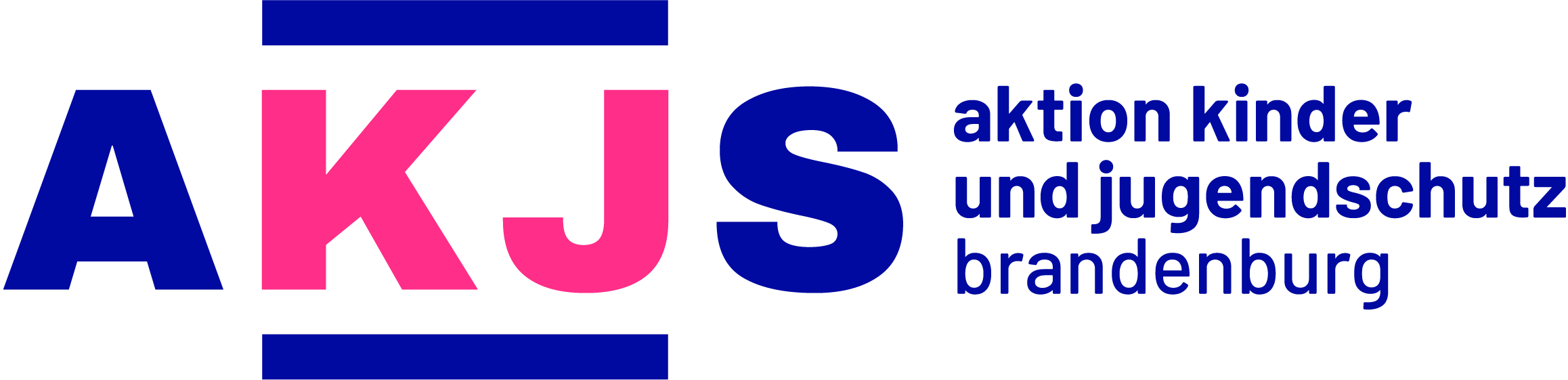 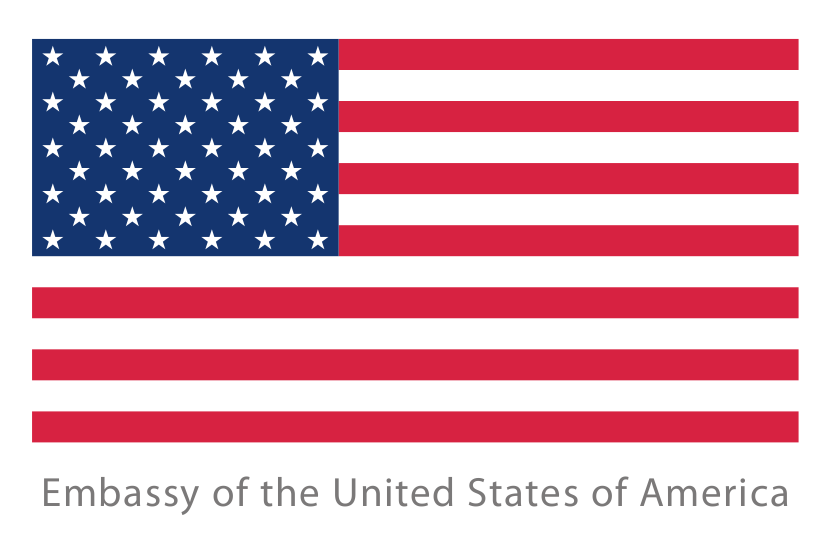 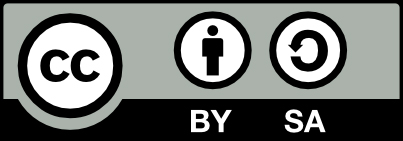 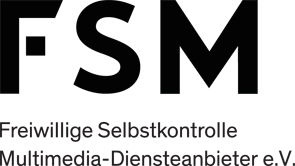 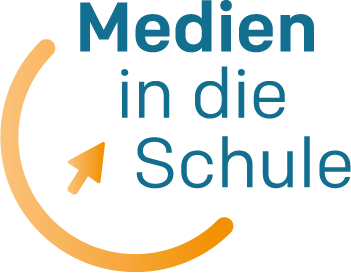 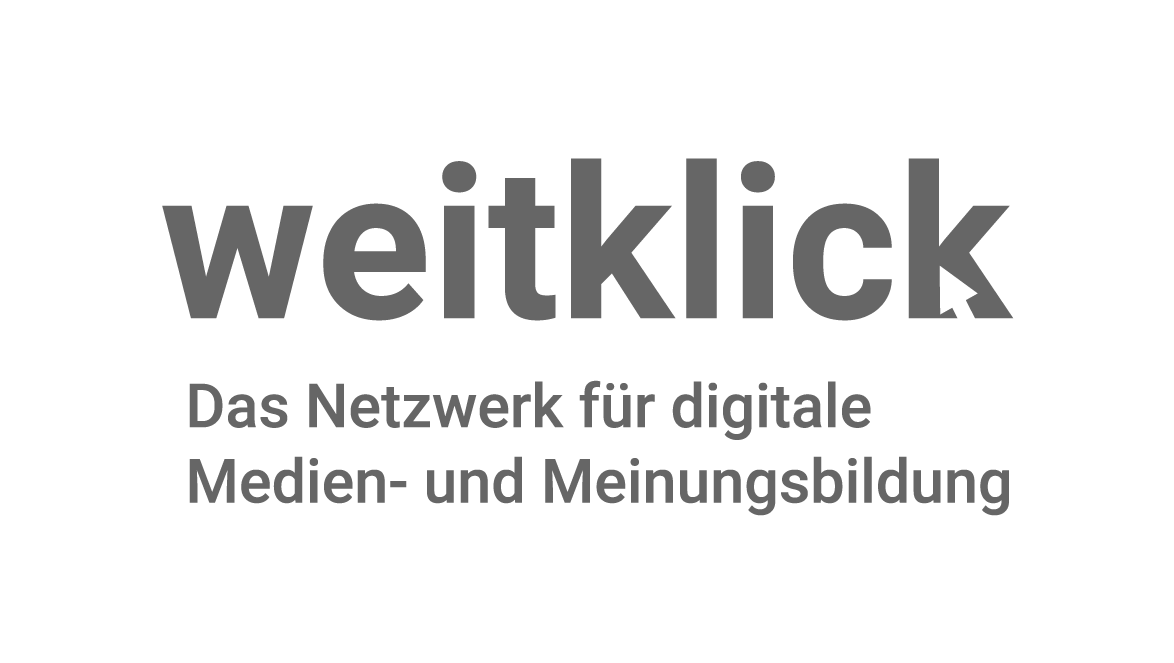 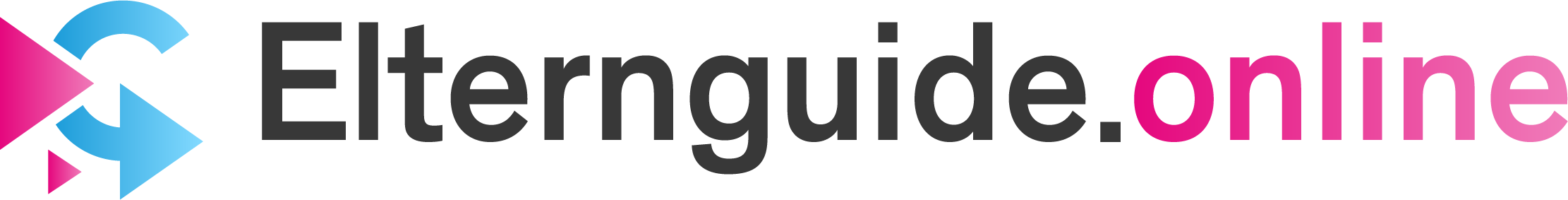 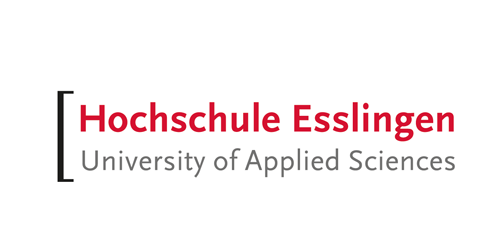 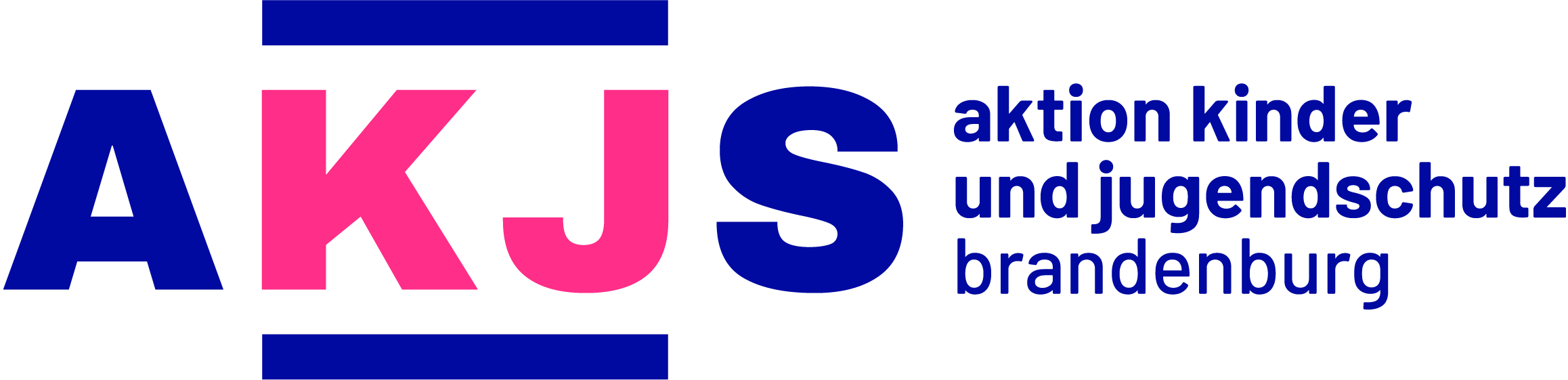 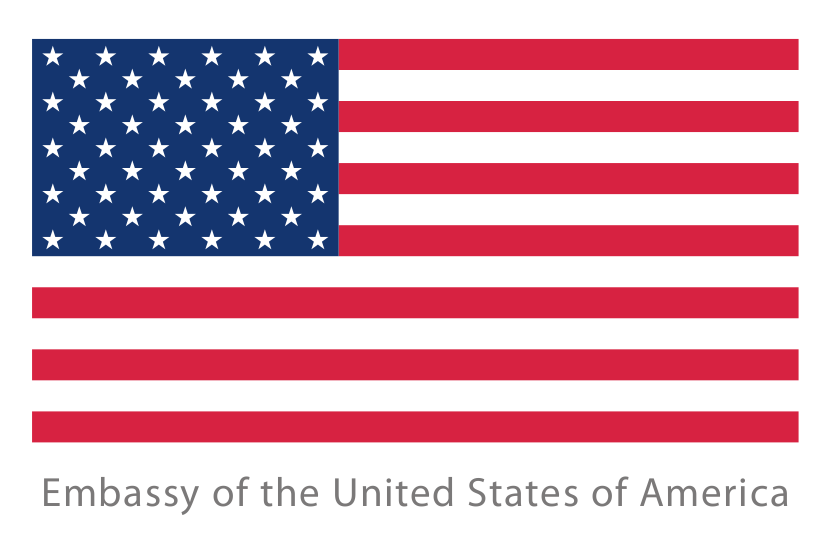 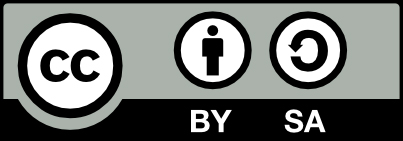 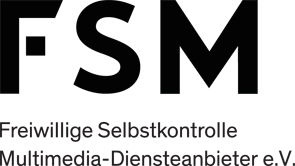 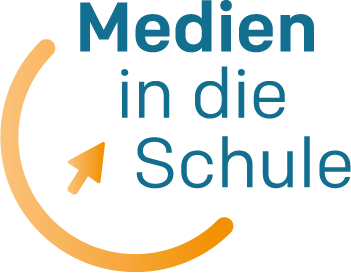 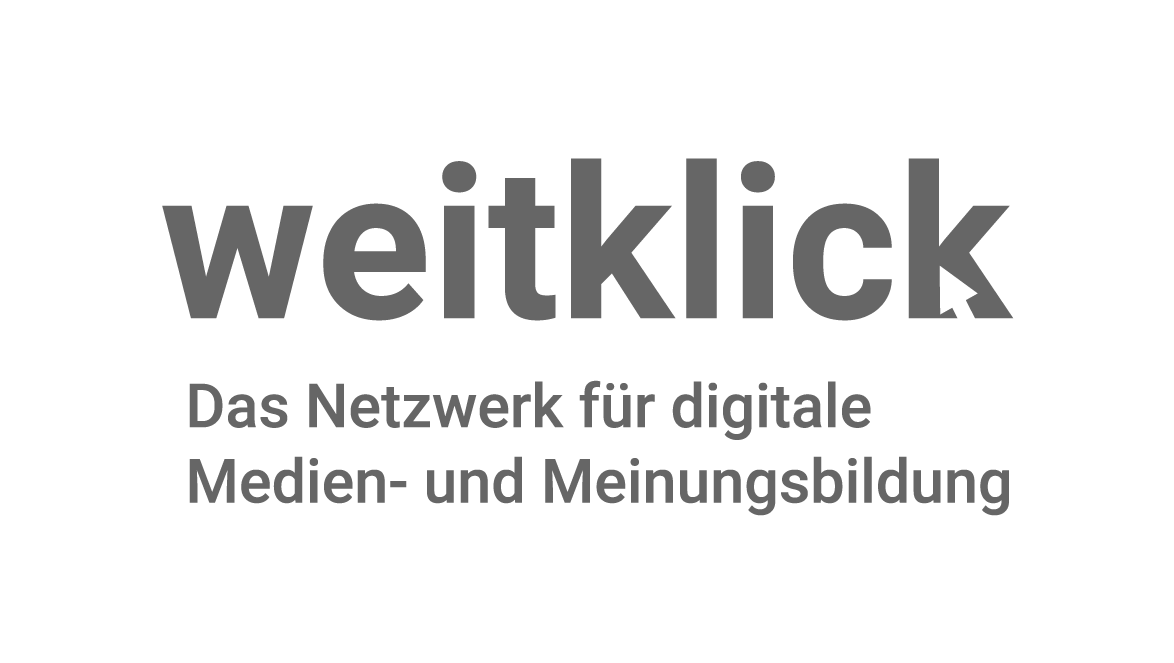 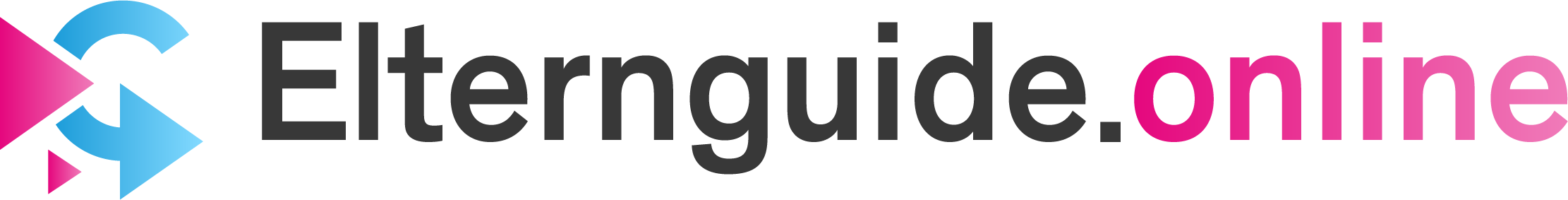 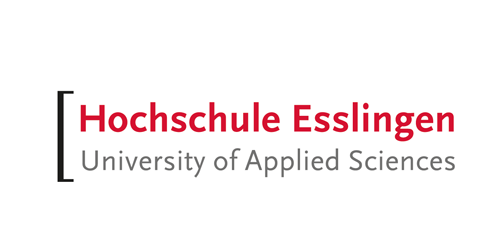 AblaufDauerInhaltMethodeMaterialAnkommenAnkommenAktivierungAnkommen: Titel und BegrüßungPunkteabfrage (ja/nein)Drei Aussagen zum Thema Desinformation:Haben Sie sich schon über Desinformation/„Fake News“ in den Medien geärgert?Haben Sie sich schon näher mit dem Thema Desinformation/„Fake News“ beschäftigt?Haben Sie mit Ihrem Kind schon über Desinformation/„Fake News“ gesprochen?Eltern markieren mit einem Punkt bei ja oder nein, ob sie zustimmen oder nicht (Klebepunkte oder Stift).Hinweis: Sobald alle Teilnehmer*innen angekommen sind, können die Punkte der Abfrage zusammengezählt und festgehalten werden, um auf die Auswertung im Laufe des Abends zurückkommen zu können.Input (pptx)Informelle 
Begrüßung & Gespräch Anleitung/
Aufforderung zum Mitmachen bei der Punkteabfrage Folie 1: BegrüßungPlakate/Tafelbild/
Whiteboard mit den drei Fragen der Punkteabfrage, Klebepunkte/StifteEinstieg in das
Thema2 Min.Begrüßung der Eltern (optional)Aufmacher/Anlass ThemaMini-Auswertung/Zusammenfassung der Ergebnisse der Punkteabfrage 
als Hinführung zum Thema Vorstellung des Kurzinputs: Ablauf und InhalteModerationModerationModeration
Input (pptx)Folie 2: AblaufMedienwelten von Kindern und JugendlichenFolie 3Aktivierung

InformationInformationInformationInformation2 Min.Aktivierungsfrage:
Welche App oder welches Medienangebot ist am beliebtesten bei Ihrem Kind? (Wortmeldungen werden gehört.)Beliebte AppsBedeutung und Einfluss von MedienNutzungsmotiveArten von DesinformationGespräch

Input (pptx)Input (pptx)Input (pptx)Input (pptx)Folie 4Folie 5Folie 6Folie 7Medien und Meinungsbildung in der digitalisierten WeltFolie 8InformationInformation
Aktivierung
InformationAktivierung
InformationInformation 3 Min.Medien und Meinungsbildung in der digitalisierten WeltInformations- und Nachrichtenkompetenz
Vorstellung der Studie zum Thema „Quelle Internet“Beispiel 1 + Aktivierungsfrage aus der Studie 
(Ausgewählte Wortmeldungen der Eltern werden dazu gehört.)Ergebnis der StudieBeispiel 2 + Aktivierungsfrage aus der Studie 
(Ausgewählte Wortmeldungen der Eltern werden dazu gehört.)Ergebnis der StudieDigitale MedienlandschaftInput (pptx)Input (pptx)
Input (pptx)
GesprächInput (pptx)Input (pptx)
GesprächInput (pptx)Input (pptx)Folie 9Folie 10
Folie 11
Folie 12Folie 13
Folie 14Folie 15Desinformation onlineFolie 16InformationInformationInformationInformationAktivierungInformationInformationMotivation für zuhause10 Min.BegriffsklärungArten von DesinformationMotive und Methoden hinter der VerbreitungGefahren von DesinformationAktivierungsfrage:
Falls Sie sich schon mit dem Thema beschäftigt haben, wie gehen Sie mit Desinformation um? (Wortmeldungen werden gehört.)Umgang mit DesinformationTipps vom Profi: Cristina HelbergFaktencheck & BilderrückwärtssucheInput (pptx)Input (pptx)Input (pptx)Input (pptx)Gespräch

Input (pptx)Video (pptx)Folie 17Folie 18Folie 19Folie 20Folie 21Folie 22: VideoMedienerziehung zum Thema DesinformationFolie 23Information2 Min.FamilieInput (pptx)Folie 24, Folie 25AbschlussAbschluss
Motivation für zuhause 1 Min.Ausblick: Desinformation als Thema in der Klasse/SchuleAufforderung zum gegenseitigen Austausch bei aktuellen Anlässen (Hilfestellung)ggf. Hinweis auf Linkliste, weiterführendes MaterialInput (pptx)Input (pptx)Folie 26Folie 27: Vielen Dank!